Благоустройство площади Базарная с. Ботлихна 15.10.2019г.Объем финансовых средств: 4 737, 8 млн. рублейЗаказчик: МБУ «УЖКХ» АМР «Ботлихский район»Подрядчик ООО «Зилико»Освоено: 4 737, 8  млн. рублей (100 %)На сэкономленные средства 337, 3. т.р. заключено доп. соглашение на другие работы.Срок сдачи объекта: 1 ноября 2019 г. (по доп. соглашению)Необходимо проведение публичного мероприятия по сдаче объекта. 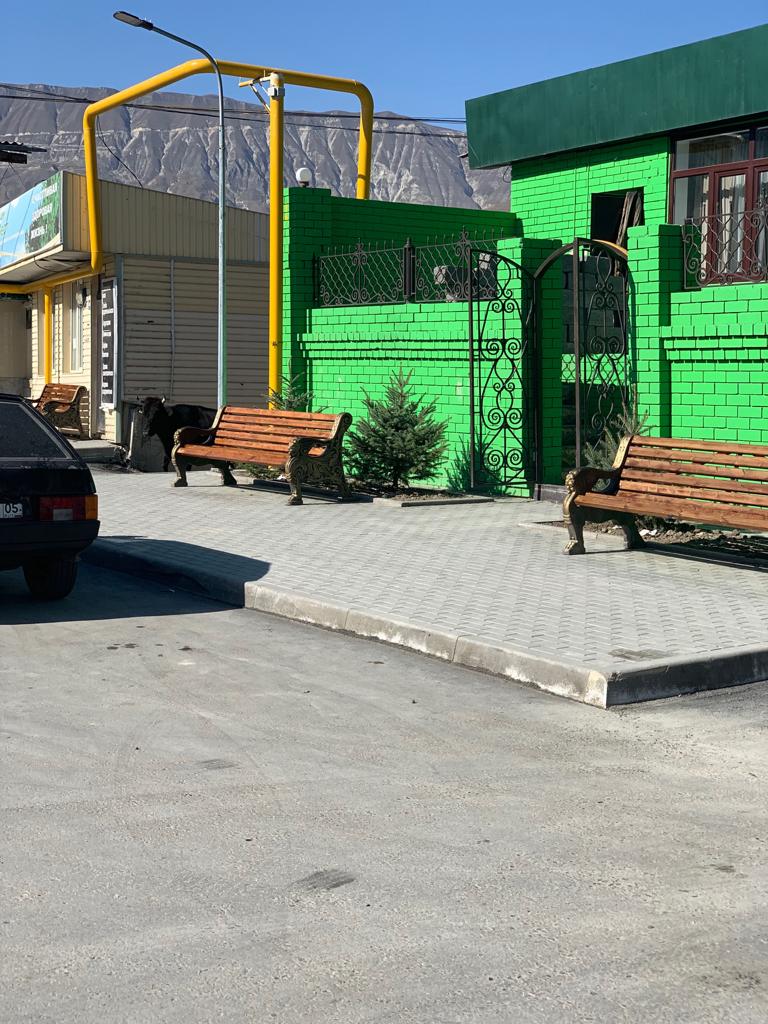 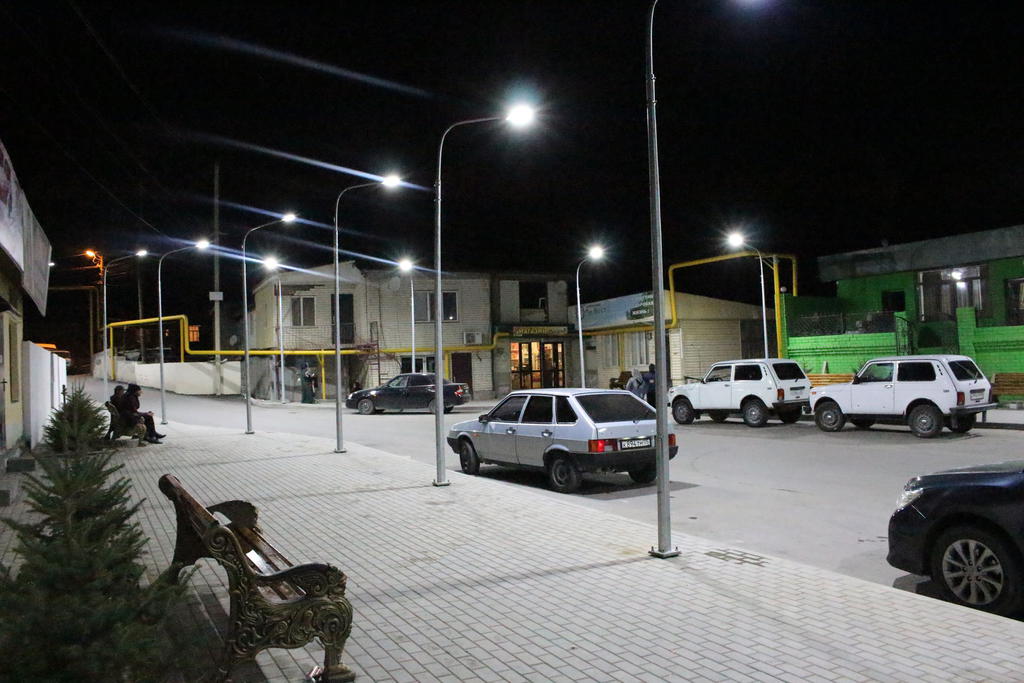 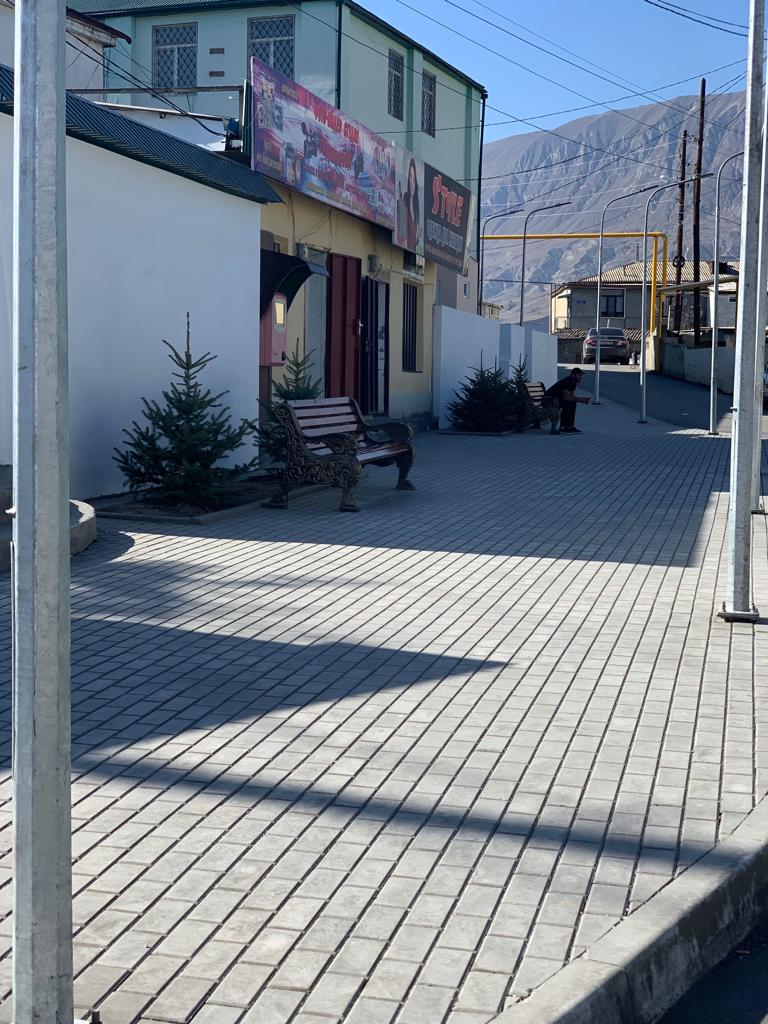 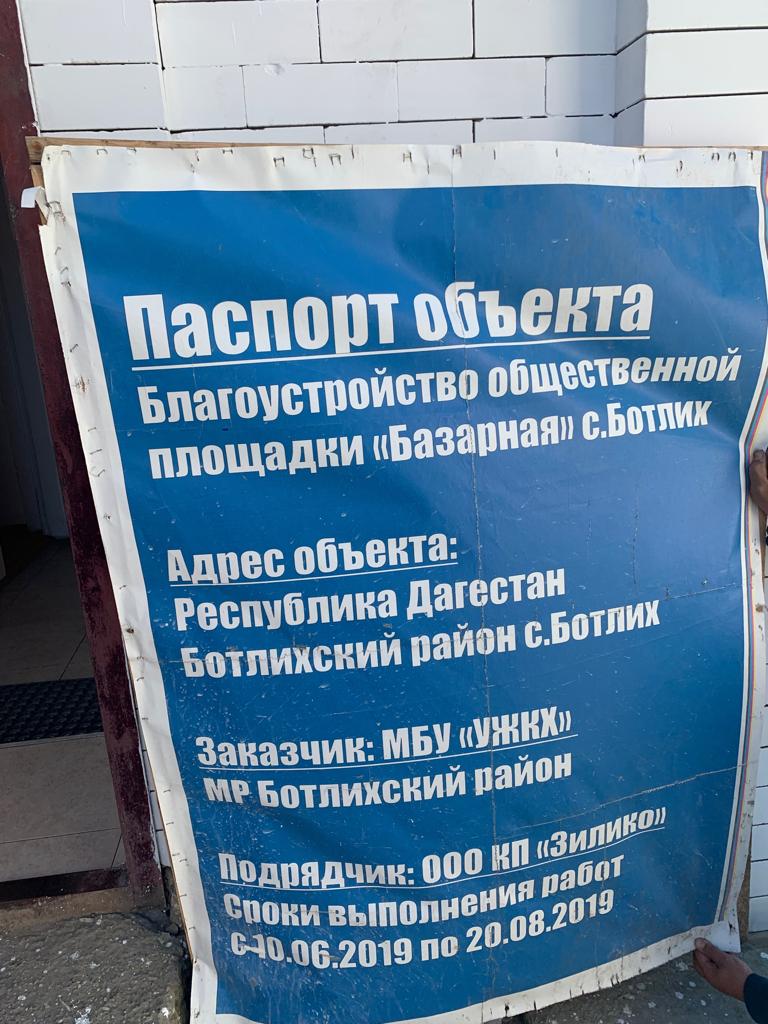 